Aylesford School Careers Plan 2019/20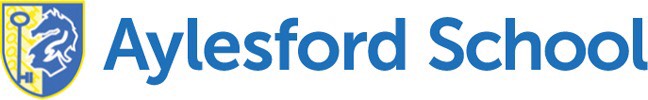 Year 7Year 8Year 9Year 10Year 11Year 12Year 13Blue = One-to-One GuidanceOrange = TripsYellow = Interactive Activities Green = Visiting Speaker PresentationsGrey = Work ShadowingTerm 1Post 16 Options AssembliesOne-to-One GuidanceUniversity Personal Statement Writing Support SessionAlumni Advice SessionBlue = One-to-One GuidanceOrange = TripsYellow = Interactive Activities Green = Visiting Speaker PresentationsGrey = Work ShadowingTerm 2Start Profile LessonsUniversity TripMock InterviewsUniversity TripOne-to-One GuidancePost 16 Application Support SessionsKent Choices TripPost 18 Options AssembliesCV WorkshopLinkedIn WorkshopBlue = One-to-One GuidanceOrange = TripsYellow = Interactive Activities Green = Visiting Speaker PresentationsGrey = Work ShadowingTerm 3‘STEM’ Presentation‘Challenging Stereotypes’ Presentation‘Taking Opportunities’ PresentationCollege Tour‘The Value of Work Shadowing’ PresentationCollege Tour‘Aiming High’ PresentationWork Shadowing Week‘Different Routes to Your Goal’ PresentationOne-to-One Guidance‘Student Finance’ PresentationApprenticeship Application SessionsBlue = One-to-One GuidanceOrange = TripsYellow = Interactive Activities Green = Visiting Speaker PresentationsGrey = Work ShadowingTerm 4Careers FairCareers Fair‘How to Run a Business’ PresentationCareers FairCareers FairCareers FairCareers FairUCAS Fair TripApprenticeship Fair TripCareers FairRecruitment FairApprenticeship Fair TripBlue = One-to-One GuidanceOrange = TripsYellow = Interactive Activities Green = Visiting Speaker PresentationsGrey = Work ShadowingTerm 5‘Careers in Engineering’ Presentation‘Careers in Engineering’ PresentationStart Profile LessonsStart Profile LessonsStart Profile LessonsBlue = One-to-One GuidanceOrange = TripsYellow = Interactive Activities Green = Visiting Speaker PresentationsGrey = Work ShadowingTerm 6Work Shadowing DaysEnterprise WeekWork Shadowing DaysEnterprise WeekWork Shadowing DaysEnterprise WeekUniversity TripWork Shadowing WeekEnterprise WeekPost 16 Options AssembliesAlternative Provider VisitResults Day SupportOne-to-One GuidanceMock InterviewsResults Day SupportBlue = One-to-One GuidanceOrange = TripsYellow = Interactive Activities Green = Visiting Speaker PresentationsGrey = Work Shadowing